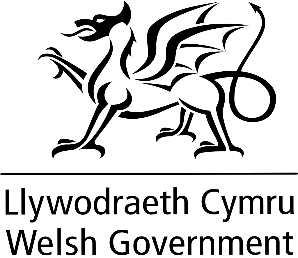 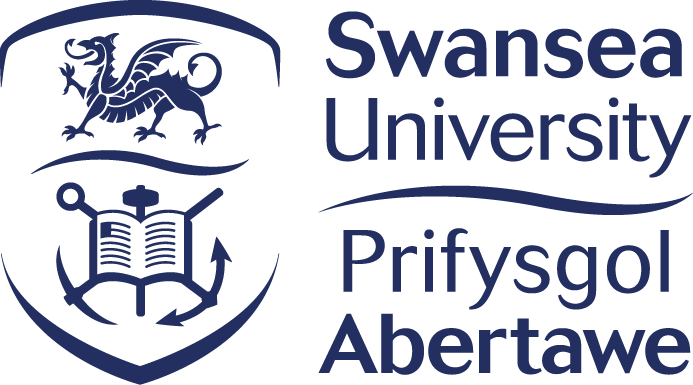 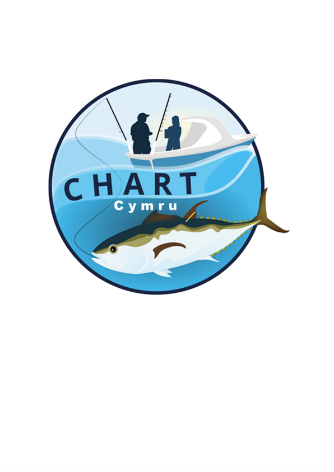 CHART (CatcH and Release Tagging) CYMRU Application Form 2023Basic InformationPlease explain in no more than 250 words why you are applying to become part of CHART Cymru, describe your proposed skipper and their big game fishing experience:Section 1: Vessel SuitabilitySection 2: Selection Criteria (used to evaluate suitability to participate)By providing a response to the criteria below, you are enabling Swansea University and Welsh Government to make a clear assessment of your capability to support the requirements of the programme. When compiling a response please provide as much detail as possible for Swansea University to make a clear assessment. Previous experience and relationships with Swansea University and/or the Welsh Government need to be clearly stated.
By signing this document, I acknowledge and agree that:due to the training and competency requirements associated with this tagging programme (as stated in Appendix I below and the Terms and Conditions), no changes can be made to the details within this application form without prior written authorisation from Swansea University and the Welsh Government. This includes but is not limited to changes to the Skipper, Primary crew, and Port of Operation. I have read and comply with all of the minimum criteria for inclusion in CHART Cymru as detailed in Appendix I. I will provide, up-to-date copies of all documentation to Swansea University within 1 week of notification of a successful Application. Failure to supply the following documents will result in Swansea University rejecting the application.Copy of vessel insurance certificateCopy of vessel registration documentCopy of MCA or SVC certificateCopy of MCA mid-term inspection certificate or invoice (if appropriate)the statements and information made within this application are true and correct, and I have read and agree to the Privacy Notice included within the Application Pack.I will abide by the CHART Cymru Terms and Conditions’ (Appendix 3 of this Application Pack) and any other terms specified in any Authorisation issued by Welsh Government as a result of this Application.Sign here:	___________________________________							Print name:	___________________________________	Date:		___________________________________	

Swansea University and the Welsh Government are committed to the responsible handling and security of personal data. Your privacy is important to us and protected in law through the General Data Protection Regulation (GDPR), the Data Protection Act 2018 (DPA 2018). For details on how we will process your personal information in line with these regulations please refer to our data protection policy. A full Privacy Notice is included in the Application Pack.Appendix I: Table of Minimum Criteria for inclusion in CHARTCHART Cymru Application FormSuccessful vessels selected from this Application, will enter a ‘Approval Pending’ Phase. During this phase, vessels will have a maximum of 1-week with which to comply with and supply the following documentation:Copy of vessel insurance certificateCopy of vessel registration documentCopy of MCA or SVC certificateCopy of MCA mid-term inspection certificate or invoice (if appropriate)Failure to supply complete documentation within 1-week of Approval Pending notification will result in Welsh Government rejecting the application. You are welcome to provide documentation in advance if you wish, e.g. with your completed Application Form, or during the 2-week evaluation period. 
Application: Become an authorised vessel under the Atlantic Bluefin Tuna CHART Cymru Data Collection Programme

Application: Become an authorised vessel under the Atlantic Bluefin Tuna CHART Cymru Data Collection Programme

Name of Applicant (in capitals):

Signature (to confirm authority to engage):

Address:Telephone Number:E-mail Address:Website Address(if applicable):Vessel Name:Skipper Name:Home Port of Vessel (please state):Proposed Port of operation for CHART Cymru activities (please state):Proposed Fishing Area of Operation (please state):Vessel Unique Number and Certifying Authority:CAPABILITY [VESSEL]: SPECIFICATION & ACCESSAnswersPlease state:Type of vessel:Size of vessel (LOA):Engine power (HP):Speed (kts):Proposed Home Port for CHART Cymru Operations:CAPABILITY [GEAR]: SPECIFICATION & FISHING METHODSPlease delete as appropriateThe applicant is required to supply fishing gear and employ methods, excluding the use of live baits, for the live capture of BFT for conventional tagging and data collection purposes. I confirm that the vessel, skipper, and crew will have the required fishing gear (see Appendix 2 – Gear List) for the specified fishing activity.Please list below proposed method(s) for fishing operations (e.g. trolling using spreader bars/daisy chains or dead bait fishing, or a combination approach):YES / NOCriteria Description1Skipper Experience (noting the minimum criteria of two-years’ experience as a Registered Charter Skipper, as of date of application) – Please provide details of your charter skipper and other marine vessel experience which you consider relevant to operating in the CHART CYMRU program: Please include number of years and months and areas of operation.Skipper Experience (noting the minimum criteria of two-years’ experience as a Registered Charter Skipper, as of date of application) – Please provide details of your charter skipper and other marine vessel experience which you consider relevant to operating in the CHART CYMRU program: Please include number of years and months and areas of operation.2Skipper Experience – Please provide details of your experience as an angler fishing for large pelagic species, including species and geographical range/location which you consider relevant to operating in the CHART Cymru program:Skipper Experience – Please provide details of your experience as an angler fishing for large pelagic species, including species and geographical range/location which you consider relevant to operating in the CHART Cymru program:3Skipper Experience – Please provide details of method (or methods) of fishing proposed in programme (e.g., trolling lures) and years of experience in using such methods/gears:Skipper Experience – Please provide details of method (or methods) of fishing proposed in programme (e.g., trolling lures) and years of experience in using such methods/gears:4Skipper Experience – Please describe your experience of tagging large pelagic fish (i.e., species, geographical area, tag type):Skipper Experience – Please describe your experience of tagging large pelagic fish (i.e., species, geographical area, tag type):5Skipper Experience – Please describe your experience in the recording of good scientific data reporting, participation in marine surveys/hosting scientific observers onboard:Skipper Experience – Please describe your experience in the recording of good scientific data reporting, participation in marine surveys/hosting scientific observers onboard:6Primary Named Crew (Working arrangement) – Please describe the established relationship of working with the primary crew member(s) and the Skipper (i.e., years associated and in what capacity):Primary Named Crew (Working arrangement) – Please describe the established relationship of working with the primary crew member(s) and the Skipper (i.e., years associated and in what capacity):7Primary Named Crew (Experience) – Please describe the named crew member’s experience in angling for large pelagic fish (i.e., geographical area, species):Primary Named Crew (Experience) – Please describe the named crew member’s experience in angling for large pelagic fish (i.e., geographical area, species):8Vessel Classification - Please state the MCA vessel (MCA Coding Area of Operation): Vessel Classification - Please state the MCA vessel (MCA Coding Area of Operation): 9Vessel Availability – Please confirm your availability across the season (indicative dates: 1st August – 10th December 2023):  For instance – any bookings where there would be any opportunity or intent to translate existing booking into BFT trips.Satisfactory: 5-days (limited to 1-month of operation)Good: 15-days (over at least 8-weeks)Very Good: 25+ days (between 8-17 weeks coverage)Vessel Availability – Please confirm your availability across the season (indicative dates: 1st August – 10th December 2023):  For instance – any bookings where there would be any opportunity or intent to translate existing booking into BFT trips.Satisfactory: 5-days (limited to 1-month of operation)Good: 15-days (over at least 8-weeks)Very Good: 25+ days (between 8-17 weeks coverage)TypeDetail Vessel requirementsInsurance: All vessels must have adequate marine insurance cover for the size of vessel, numbers of personnel on board and the purpose of the activityVessel requirementsThe proposed vessels must comply with Maritime and Coastguard Agency’s (MCA) Marine Guidance Note MGN 280 (M) Small Vessels in Commercial Use for Sport or Pleasure, Workboats and Pilot Boats – Workboat Code Edition 2 - https://www.gov.uk/government/publications/small-craft-codesor MCA Safety of Small Commercial Motor Vessels (Yellow Code) pre-2004, and all associated safety requirements as a minimum.Vessel requirementsVessel categorisation: Minimum MCA Coding Area of Operation category 4 (up to 20nm offshore in daylight and favourable weather) Vessel requirementsThe vessel must have a Certification of Small Commercial Vessels (SCV2 compliance document) issued by one of nine certifying authorities licensed by the MCAVessel requirementsThe vessel must be capable of carrying at least 4 passengers (anglers or observer) in addition to the skipper and crew. Noting a minimum of three persons are required on board (including skipper and crew, excluding observers).Area of operationThe home or nominated port of the vessel needs to be a Welsh Port within ICES 7.a, 7.f and 7.g Fishing can be conducted within the Welsh zone or international waters in ICES Divisions 7.a, 7.f and 7.g CrewingOne skipper and one crew (min.) or two crew. Paying customers or paid access to provide crew support is prohibited.Workshop AttendanceNew skippers and primary crews to attend a mandatory workshop.  Returning skippers and primary crews to attend a mandatory refresher workshop.AvailabilityVessel and crew are available for a minimum of 15 days between the indicative dates of 1st August 2023 and 10th December 2023.Skipper ExperienceThe skipper must have a minimum of two-years’ experience as a Registered Charter Skipper (as of date of application) and hold a Certificate of Competence and Service with commercial endorsement which is correct for the vessel and category of water that the vessel is coded to.